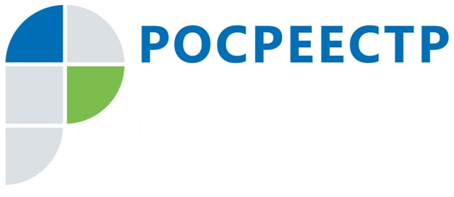 Росреестр выдал 55 тысяч выписок о правах отдельного лица для оформления документов на получение жилищного сертификатаРосреестром по состоянию на 15 октября 2019 г. выдано 55,31 тысяч выписок, которые подтверждают права отдельного лица на объекты на недвижимости в любом субъекте РФ, для оформления документов на получение жилищного сертификата семьям, пострадавшим в результате наводнения в июне текущего года.Выписки предоставляются ведомством практическим в круглосуточном режиме. К примеру, только с вечера пятницы и в течение выходных дней прошедшей недели через портал Росреестра поступило от Минстроя и Минсоцразвития области около 1700 запросов о правах отдельного лица, которые были отработаны в течение одного рабочего дня в рамках оперативного оказания услуг пострадавшим гражданам.В связи с чем Росреестр не может отвечать за задержку выдачи сертификатов, поскольку это функция правительства региона. По данным, озвученным на совещании в Тулуне, к настоящему времени оплачено порядка 1400 жилищных сертификатов.В целях оказания помощи пострадавшим гражданам сроки осуществления учетно-регистрационных действий по объектам, находящимся в зоне чрезвычайной ситуации, сокращены до одного рабочего дня с момента поступления пакета документов в Управление (вместо 7 - 12 дней, установленных законом).Кроме того, Управлением Росреестра по Иркутской области ежедневно проводятся мероприятия (проверка сведений ЕГРН о правообладателях, о площади утраченных жилых помещений или поврежденных жилых помещений по указанным адресам) по согласованию списков граждан, направляемых Министерством строительства и жилищно-коммунального хозяйства Иркутской области, Министерством социального развития, опеки и попечительства Иркутской области в соответствии с Постановлением Правительства РФ от 18.07.2019г. №916 «Об утверждении Правил предоставления в 2019 году иного межбюджетного трансферта из федерального бюджета бюджету Иркутской области на финансовое обеспечение реализации мер социальной поддержки граждан, жилые помещения которых утрачены или повреждены в результате наводнения, вызванного сильными дождями, прошедшими в июне 2019 г. на территории Иркутской области». Всего с августа 2019 года Управлением Росреестра по Иркутской области согласовано 229 списков на 11 175 человек. Указанные списки согласовываются Управлением в день их поступления.Всего в июле - сентябре 2019 года в связи с чрезвычайной ситуацией в Иркутской области на 7,7% выросла нагрузка по осуществлению учетно-регистрационной деятельности в Управлении Росреестра по Иркутской области.«В среднем за январь – июнь 2019 года Управлением в месяц обрабатывалось около 55 тысяч обращений на осуществление государственного кадастрового учета и (или) государственной регистрации прав. После того, как начали поступать обращения от граждан, пострадавших в результате затопления, количество обработанных обращений выросло почти до 60 тысяч в месяц. С учетом сложившейся ситуации государственные регистраторы Управления работают также во внеурочное время, в том числе в выходные дни», - говорит заместитель руководителя Управления Росреестра по Иркутской области Лариса Варфоломеева.Как подчеркнула Лариса Варфоломеева, с целью оказания дополнительной юридической помощи гражданам ведомством организовано присутствие представителей Росреестра в консультационных пунктах на пострадавших территориях. Специалисты Управления проводят консультации ежедневно.По информации Управления Росреестра по Иркутской области